Weimar and Nazi Germany, 1918-1939Key Topic OneThe Weimar Republic 1918-29Key Topic TwoHitler’s Rise to Power, 1919-33The origins of the Republic, 1918-19WW1 had a terrible impact on Germany- blockade, feelings of defeat, lack of food etc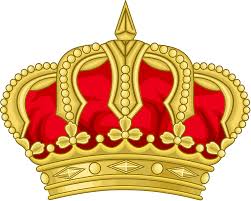 German revolution- abdication of the Kaiser and creation of a republic.The Weimar constitution had a number of strengths such as both men and women could vote.There were also weakness such as many small parties would win seats which led to no majority in the Reichstag.2.1 Early development of the Nazi Party, 1920-22As part of his work for the army after WW1 Adolf Hitler attended meetings of the German Workers’ Party.Hitler joined the party and within 2 years had taken control. He created a 25-point programme.Hitler was a popular leader and worked hard to reorganise the party.The SA played an important role in the early party, they looked strong and organised.Early challenges to the Republic, 1919-23The Weimar government was unpopular, it was linked to defeat and the peace treaty, the Treaty of Versailles. The treaty meant Germany lost colonies, had to pay reparations and had limits on the armed forces.In January 1919, the Spartacist uprising (left wing) tried to seize Germany, it was crushed by the Freicorps.In 1920 the Kapp Putsch (right wing) tried to seize power, the rebellion failed.Political violence was almost constant- 1919-23.1923 saw the French occupation of the Ruhr due to missed reparations payments and hyperinflation.The Munich Putsch and lean years, 1923-29In 1923 Hitler tried to seize power in Germany.Long term causes- WW1 and consequences, Weimar Medium term- influenced by Italian fascistsShort term- hyperinflationThe putsch was a failure and Hitler was imprisoned. The Nazi party was banned. The party lost support.In prison Hitler wrote Mein Kampf, clarifying his ideas.The party was again reorganised- headquarters were set up, the SS were strengthened and a national system of organisation was created. Bamberg Conference (1926)- confirmed Hitler as leader.The recovery of the Republic, 1924-29In August 1923 Stresemann was appointed Chancellor.A period of economic recovery beganThe Rentenmark was a new currency which people trusted and so it stabilised the economy.The Dawes Plan (1924) temporarily reduced payments and provided US loans to support the economy.The Young Plan (1929) reduced the amount of reparations and extended the amount of time to pay.  There were drawbacks but 85% supported it.The Locarno Pact, joining The League of Nations and the Kellogg-Briand Pact were foreign policy successes.2.3 Growth in Nazi support, 1929-32Stresemann died in October 1929In October 1929, the American stock market collapsed (Wall Street Crash) causing a worldwide depression.The effects on Germany were devastated- businesses closed and unemployment soared. The Weimar government seemed unable to act.This economic crisis made people turn to extremist groups like the Nazis to solve the problem.The Nazis appealed to many groups in society such as farmers and industrialists by having policies that had mass appeal.Changes in Society, 1924-29Living standards suffered as a result of the economic problemsThere were some gradual improvements after 1924 including lower unemployment, less working hours, better houses and education.Women’s lives changed- they had the vote, new rights and more access to professional jobs.There were cultural changes; Bauhaus movement in art, cinema, architecture.Some were opposed to these cultural changes and thought Germany should remain traditional.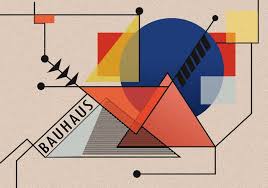 2.4 How Hitler became Chancellor, 1932-33In the early 1930s there were a number of elections for both president and chancellor.30 May 1932: Von Papen became chancellor. He and Von Schleicher thought they could control Hitler and the Nazis.In July 1932, there were further elections and campaigning caused violence on the streets. The Nazis won the largest share of the votes.President Hindenburg refused to make Hitler Chancellor and elections were called for November. He hoped the Nazis would lose support.In the elections the Nazis were still the largest party and with civil unrest looming, Hitler was made chancellor in January 1933.